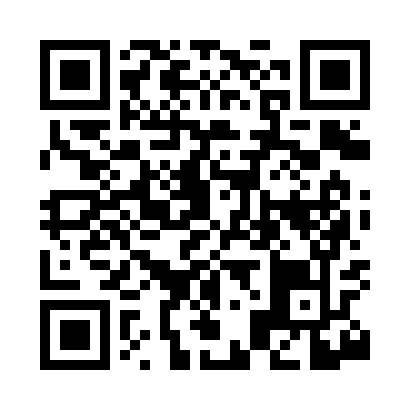 Prayer times for Alpena, Arkansas, USAWed 1 May 2024 - Fri 31 May 2024High Latitude Method: Angle Based RulePrayer Calculation Method: Islamic Society of North AmericaAsar Calculation Method: ShafiPrayer times provided by https://www.salahtimes.comDateDayFajrSunriseDhuhrAsrMaghribIsha1Wed5:016:191:104:568:019:202Thu5:006:181:104:568:029:213Fri4:586:171:104:568:039:224Sat4:576:161:104:578:049:235Sun4:566:151:104:578:059:246Mon4:556:141:104:578:069:267Tue4:536:131:104:578:079:278Wed4:526:121:104:578:079:289Thu4:516:111:104:578:089:2910Fri4:506:101:104:578:099:3011Sat4:486:101:104:588:109:3112Sun4:476:091:104:588:119:3213Mon4:466:081:104:588:129:3314Tue4:456:071:104:588:129:3515Wed4:446:061:104:588:139:3616Thu4:436:051:104:588:149:3717Fri4:426:051:104:588:159:3818Sat4:416:041:104:598:169:3919Sun4:406:031:104:598:169:4020Mon4:396:031:104:598:179:4121Tue4:386:021:104:598:189:4222Wed4:376:011:104:598:199:4323Thu4:366:011:104:598:209:4424Fri4:366:001:105:008:209:4525Sat4:356:001:105:008:219:4626Sun4:345:591:105:008:229:4727Mon4:335:591:105:008:229:4828Tue4:335:581:115:008:239:4929Wed4:325:581:115:018:249:5030Thu4:315:581:115:018:249:5131Fri4:315:571:115:018:259:52